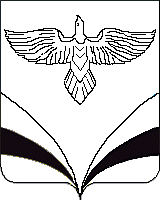                    ГЛАВА   сельского поселения Ольгино        муниципального района Безенчукский Самарской области       ПОСТАНОВЛЕНИЕ     от 23.04.2021г.    № 17                   с. Ольгино«О ходе исполнения бюджета сельского поселения Ольгино муниципального района Безенчукский за  первый квартал 2021 года»В соответствии с п. 5 статьи 264.2 Бюджетного кодекса Российской Федерации.                                          ПОСТАНОВЛЯЮ:Утвердить прилагаемый отчет об исполнении бюджета сельского поселения Ольгино муниципального района Безенчукский за 1 квартал  2021 года по доходам в сумме 3439,6 тыс. рублей, по расходам в сумме 1312,7 тыс. рублей с превышением доходов над расходами в сумме 2126,7 тыс. рублей и направить на рассмотрение Собранием представителей сельского поселения Ольгино муниципального района  Безенчукский.Утвердить следующие показатели отчета за 1 квартал:2.1. доходы бюджета поселения за 1 квартал 2021 года по кодам                                           классификации доходов бюджетов согласно приложению 1 к настоящему Постановлению;2.2. расходы  бюджета поселения за 1 квартал 2021 года   согласно приложению 2 к настоящему Постановлению;2.3. источники финансирования дефицита бюджета поселения за 1 квартал 2021 года по кодам классификации источников финансирования дефицитов бюджетов согласно приложению 3 к настоящему Постановлению;3. Численность служащих ОМСУ администрации сельского поселения на 01.04.2021 года составила 6 человек, затраты на их денежное содержание составили 541,0 тыс. рублей, численность  муниципальных служащих 2 человека, затраты на их денежное содержание составили 156,5 тыс. рублей.4. Решения и действия или бездействие органов и должностных лиц местного самоуправления могут быть обжалованы в соответствии с действующим законодательством.5.Опубликовать настоящее Постановление в газете «Вестник сельского поселения Ольгино». Глава сельскогопоселения Ольгино                                                        О. В. Петрушкин